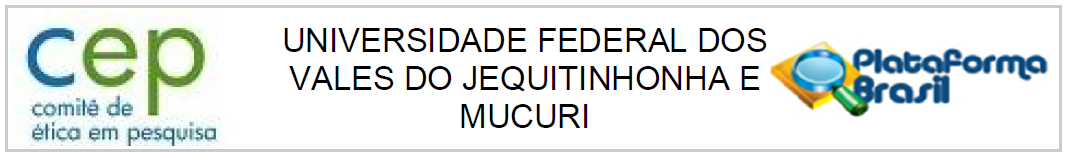 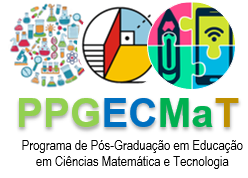 Documentos orientadores:RESOLUÇÃO Nº 466, DE 12 DE DEZEMBRO DE 2012 (https://conselho.saude.gov.br/resolucoes/2012/Reso466.pdf)RESOLUÇÃO Nº 510, DE 07 DE ABRIL DE 2016 - Resolução para pesquisas em Ciências Humanas e Sociais (http://conselho.saude.gov.br/images/comissoes/conep/documentos/NORMAS-RESOLUCOES/Resoluo_n_510_-_2016_-_Cincias_Humanas_e_Sociais.pdf)Carta Circular nº 110-SEI/2017-CONEP/SECNS/MS - Sobre o preenchimento da Plataforma Brasil (versão atual) em pesquisas com metodologias próprias das áreas de Ciências Humanas e SocialOFÍCIO CIRCULAR Nº 17/2022/CONEP/SECNS/MS - Orientações acerca do artigo 1.º da Resolução CNS n.º 510, de 7 de abril de 2016 (http://conselho.saude.gov.br/images/Of%C3%ADcio_Circular_17_SEI_MS_-_25000.094016_2022_10.pdf)Carta Circular nº 1/2021-CONEP/SECNS/MS - Orientações para procedimentos em pesquisas com qualquer etapa em ambiente virtual (https://conselho.saude.gov.br/images/comissoes/conep/documentos/CARTAS/Carta_Circular_01.2021.pdf)Resolução CNS 674/2022 - Dispõe sobre a tipificação da pesquisa e a tramitação dos protocolos de pesquisa no Sistema CEP/Conep: https://portal.ufvjm.edu.br/prppg/comite-e-comissoes/comite-de-etica-em-pesquisa/resolucoes/resolucao-674-de-06-de-maio-de-2022/viewPROJETO DE PESQUISA – CEPNOME DO PROJETO DE PESQUISA:Escrever o nome do projeto.DESENHOEscrever neste espaço o objetivo geral da pesquisa e resumo da metodologia (a abordagem metodológica, a população e a amostra estudadas). PALAVRA-CHAVEEscrever palavras-chaves.DETALHAMENTO DO ESTUDORESUMOEscrever o resumo do projeto: tema, problema, objetivo geral e específicos, metodologia (abordagem da pesquisa, cenário, participantes, instrumentos de coleta de dados, metodologia de análise de dados e resultados esperados).INTRODUÇÃOEscrever a introdução do projeto de pesquisa.HIPÓTESENão se aplica.OBJETIVO PRIMÁRIO (Objetivo Geral)Escrever o objetivo geral. Deve ser compatível com a metodologia.OBJETIVO SECUNDÁRIO (Objetivos Específicos)Escrever os objetivos específicos de pesquisa. Deve ser compatível com a pesquisa.Xxx;Xxxx.XxxxxMETODOLOGIA PROPOSTAEscrever a metodologia da pesquisa: 1) Caracterização da pesquisa (quanto à abordagem, ao método, à natureza das fontes, à finalidade); 2) Cenário (local) e participantes (caracterização dos participantes e número amostral; critério de seleção dos participantes – isso deve ficar bem claro); 3) Técnicas da pesquisa e instrumentos de coleta de dados; 4) Resumo da Metodologia de análise de dados. CRITÉRIO DE INCLUSÃOEscrever os critérios de inclusão dos sujeitos participantes da pesquisa: 1) estudantes de escolas xxx. 2) Professores xxxx. 3) Licenciandos xxxxx.CRITÉRIO DE EXCLUSÃOEscrever os critérios de exclusão à partir do critério de inclusão:XxxxxxOs critérios de exclusão não são o oposto dos critérios de inclusão. Os critérios de exclusão só devem ser aplicados aos grupos elegíveis pelo critério de inclusão. Tudo o que estiver fora da inclusão, não precisa ser excluído novamente pelos critérios de exclusão. Os critérios de exclusão só devem incidir sobre os grupos que foram definidos pelo critério de inclusão, e que, portanto, estão dentro do escopo da pesquisa. Como sugestão, deve se examinar os grupos selecionados pelos critérios de inclusão, e verificar o que poderia impedir alguns dos membros destes grupos de participar da pesquisa. Por exemplo:1) Estudantes da educação básica afastados por motivo de saúde ou indisciplina escolar; 2) Graduandos(as) e licenciandos(as) que estejam afastados por motivo de saúde, doença mental, deficiência ou comorbidade. 3) Professores em gozo de férias; 4) Professores de Ciências Naturais em afastamento legal ou faltoso. 5) Participantes afastados por motivo de saúde, doença mental, deficiência ou comorbidade; 6) Licenciandos(as) com matrícula trancada; 7) Participantes que discordarem do termo de consentimento livre e esclarecido (TCLE) e/ou não queiram voluntariamente participar da pesquisa.RISCOSDescrever os principais riscos (identificação, desconforto e constrangimento) e como serão minimizados. Exemplo de texto: Os riscos aos discentes e docentes participantes da pesquisa poderão estar relacionados aos constrangimentos e desconfortos por parte do respondente e/ou entrevistado ao responder alguma questão e/ou ao identificar a identidade dos sujeitos participantes. Para minimizar os riscos, alguns procedimentos serão adotados: elaboração do questionário sem identificação do nome do respondente e roteiro de entrevista com perguntas semiestruturadas, que permite ao entrevistado tranquilidade para respondê-las. Realizar a entrevista em um dia útil da semana, num espaço reservado, ambiente ventilado e bem iluminado, sendo o pesquisador capacitado e preparado, além de local apropriado para manter o sigilo das informações e a identidade dos participantes de pesquisa. Será esclarecido às/aos participantes que, a qualquer momento, poderão optar pela não participação da pesquisa, sem prejuízo ou impacto na relação com os pesquisadores. Quando da escolha pela não participação, caso algum tipo de material de entrevista já tenha sido coletado, este será descartado. Para minimizar o risco de identificação e preservar a confidencialidade das informações, nomes fictícios serão atribuídos no ato da divulgação do conteúdo e relatos que possam remeter diretamente a algum sujeito serão excluídos.BENEFÍCIOSEscrever que os benefícios aos participantes poderão ser diretos ou indiretos. Normalmente para as pesquisas na área de ensino os benefícios aos participantes da pesquisa são indiretos.METODOLOGIA DE ANÁLISE DE DADOSEspecificar se a análise é qualitativa, quantitativa ou quali-quantitativa e qual será a metodologia de análise de dados explicando as etapas de análise de dados. DESFECHO PRIMÁRIOEscrever sobre os resultados esperados relacionados ao objetivo primário (ou objetivo geral).DESFECHO SECUNDÁRIOEscrever sobre os resultados esperados relacionados aos objetivos secundários (ou objetivos específicos).TAMANHO DA AMOSTRA NO BRASILColocar um N possível de pesquisa. No final da pesquisa, o N poderá ser menor que o mencionado, mas nunca maior.PAÍSES DE RECRUTAMENTOPAÍSES DE RECRUTAMENTOPAÍSES DE RECRUTAMENTOPaís de Origem do EstudoPaísNº de ParticipantesSimBRASILNHaverá uso de fontes secundárias de dados (prontuários, dados demográficos etc.)?Dizer “Não” ou “Sim” (para análise de algum documento, base de dados etc. que completa ou fará parte da pesquisa)Informe o número de indivíduos abordados pessoalmente, recrutados, ou que sofrerão algum tipo de intervenção neste centro de pesquisa: N totalGrupos em que serão divididos os participantes da pesquisa neste centroO Estudo é Multicêntrico no Brasil?NãoPropõe dispensa do TCLE?Não: caso a pesquisa seja com seres humanos.Sim: para pesquisa com dados retrospectivos. Esse tipo de pesquisa refere-se à análise de dados que foi coletado em projeto de ensino ou extensão, que no primeiro momento não se pensava em fazer pesquisa.Haverá retenção de amostras para armazenamento em banco?Não Cronograma de ExecuçãoOrçamento FinanceiroOutras informações, justificativas ou considerações a critério do pesquisador:O custeio detalhado representa um custo médio das despesas para a realização da pesquisa e será de responsabilidade dos pesquisadores.BIBLIOGRAFIAEscrever a Bibliografia de acordo com a ABNT.ARQUIVOS A SEREM ANEXADOSTodos os anexos e apêndices mencionados na pesquisa devem ser anexados, principalmente: instrumentos de coleta de dados, Termo de Consentimento Livre Esclarecido (TCLE) dos sujeitos participantes e para menores de 18 anos deve ter o TCLE dos pais e o Termo de Assentimento do Menor. Exemplo:Projeto CompletoQuestionário aos professoresQuestionário aos estudantesRoteiro de entrevista aos professores Roteiro de grupo focal aos estudantesRoteiro do grupo focal licenciandosTCLE aos professores (Se houver gravação, fotografias ou filmagens esclarecer com quem, onde e por quanto tempo ficarão armazenados; deve ser acrescentada a opção para marcação se o participante autoriza a gravação e utilização de imagem para fins acadêmicos, em caso de não identificação e não publicação da imagem) TCLE aos licenciandosTCLE para os paisTermo de Assentimento dos estudantes da educação básicaCarta concordância dos Setores (SRE e SME de Diamantina – somente depois da aprovação do CEP)Carta da instituição coparticipante (ver modelo no site do CEP)